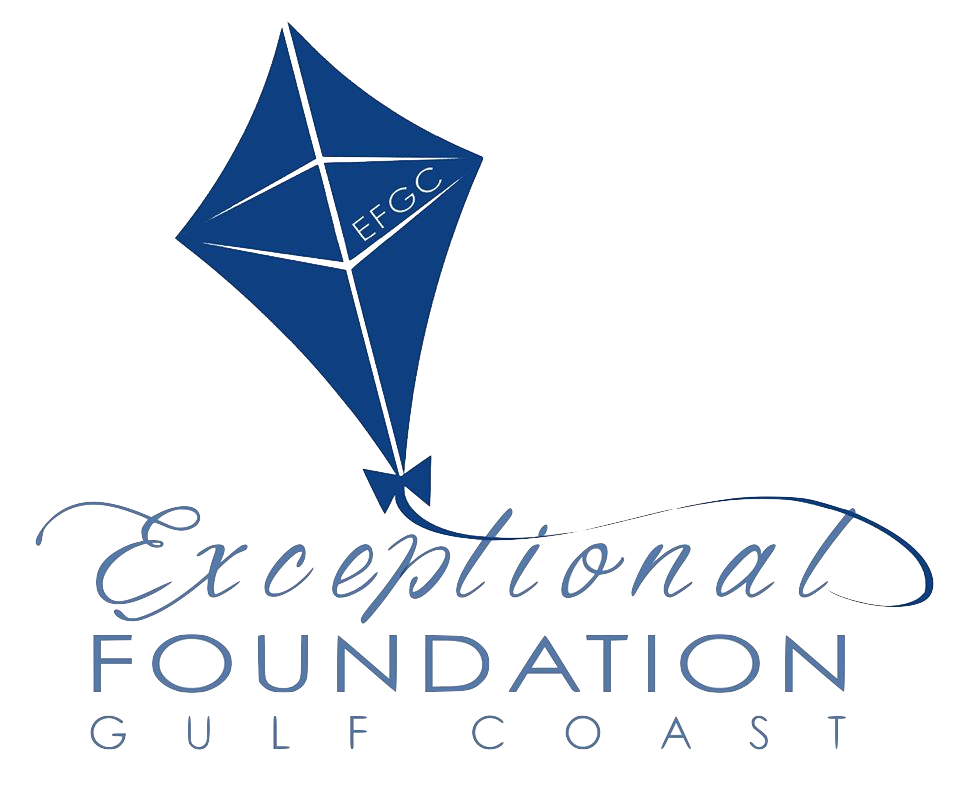 Clorox Wipes/LysolLaundry/Dish DetergentActivity/Coloring BooksPuzzles- 24 to 100 piecesBig Joe’s/Bean Bag ChairsDry Erase MarkersFirst Aid Items Paper PlatesPlastic UtensilsPaper TowelsBasketballs KeyboardMicrophones Music stands 